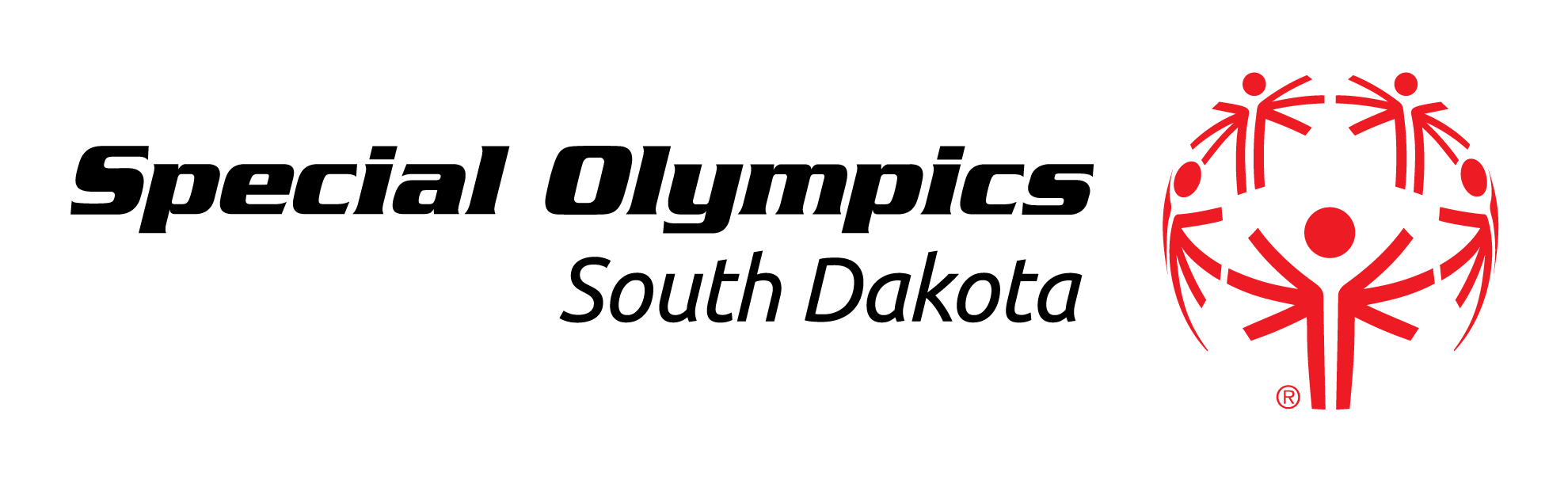 Application for Sports Training Certification   Email to canderson@sosd.org   or fax to 605-331-4328  or mail to 800 E. I-90 Lane, Sioux Falls, SD  57104Instructions:  Please print clearly or type information below and return to your local program office.List Permanent Mailing Address and telephone number:Instructions:  Please print clearly or type information below and return to your local program office.List Permanent Mailing Address and telephone number:Instructions:  Please print clearly or type information below and return to your local program office.List Permanent Mailing Address and telephone number:Instructions:  Please print clearly or type information below and return to your local program office.List Permanent Mailing Address and telephone number:Instructions:  Please print clearly or type information below and return to your local program office.List Permanent Mailing Address and telephone number:Instructions:  Please print clearly or type information below and return to your local program office.List Permanent Mailing Address and telephone number:Instructions:  Please print clearly or type information below and return to your local program office.List Permanent Mailing Address and telephone number:Instructions:  Please print clearly or type information below and return to your local program office.List Permanent Mailing Address and telephone number:Instructions:  Please print clearly or type information below and return to your local program office.List Permanent Mailing Address and telephone number:Instructions:  Please print clearly or type information below and return to your local program office.List Permanent Mailing Address and telephone number:Instructions:  Please print clearly or type information below and return to your local program office.List Permanent Mailing Address and telephone number:Instructions:  Please print clearly or type information below and return to your local program office.List Permanent Mailing Address and telephone number:Instructions:  Please print clearly or type information below and return to your local program office.List Permanent Mailing Address and telephone number:Instructions:  Please print clearly or type information below and return to your local program office.List Permanent Mailing Address and telephone number:Name of Delegation:      Name of Delegation:      Name of Delegation:      Name of Delegation:      Name of Delegation:      Name of Delegation:      Name of Delegation:      Name of Delegation:      Name of Delegation:      Name of Delegation:      Name of Delegation:      Name of Delegation:      Name of Delegation:      Name of Delegation:      Name of Delegation:      Name:      Name:      Name:      Name:      Name:      Name:      Name:      Name:      Address:      Address:      Address:      Address:      Address:      Address:      Address:      City:      City:      City:      City:      City:      City:      City:      City:      State:                                       Zip:      State:                                       Zip:      State:                                       Zip:      State:                                       Zip:      State:                                       Zip:      State:                                       Zip:      State:                                       Zip:      Daytime Phone: (     )      Daytime Phone: (     )      Daytime Phone: (     )      Daytime Phone: (     )      Daytime Phone: (     )      Daytime Phone: (     )      Daytime Phone: (     )      Daytime Phone: (     )      Evening Phone: (     )      Evening Phone: (     )      Evening Phone: (     )      Evening Phone: (     )      Evening Phone: (     )      Evening Phone: (     )      Evening Phone: (     )      email address:      email address:      email address:      email address:      email address:      email address:      email address:      email address:      email address:      email address:      Male           Female    Male           Female    Male           Female    Male           Female    Male           Female    If your address has changed since your last certification, please check this box If your address has changed since your last certification, please check this box If your address has changed since your last certification, please check this box If your address has changed since your last certification, please check this box If your address has changed since your last certification, please check this box If your address has changed since your last certification, please check this box If your address has changed since your last certification, please check this box If your address has changed since your last certification, please check this box If your address has changed since your last certification, please check this box If your address has changed since your last certification, please check this box If your address has changed since your last certification, please check this box If your address has changed since your last certification, please check this box If your address has changed since your last certification, please check this box If your address has changed since your last certification, please check this box If your address has changed since your last certification, please check this box 1.I attended theI attended theTRAINING SEMINAR/COURSE inTRAINING SEMINAR/COURSE inTRAINING SEMINAR/COURSE inTRAINING SEMINAR/COURSE inCourse NameCourse NameCourse NameCourse NameCourse NameCourse NameCourse NameCourse Nameonon      /     /           /     /           /     /           /     /           /     /     hosted byCity/StateCity/StateCity/StateCity/StateDateDateDateDateDateName or GroupName or Group2.Coaching/Officiating experience with Special Olympics:   Yes   No (circle Coach or Official)Coaching/Officiating experience with Special Olympics:   Yes   No (circle Coach or Official)Coaching/Officiating experience with Special Olympics:   Yes   No (circle Coach or Official)Coaching/Officiating experience with Special Olympics:   Yes   No (circle Coach or Official)Coaching/Officiating experience with Special Olympics:   Yes   No (circle Coach or Official)Coaching/Officiating experience with Special Olympics:   Yes   No (circle Coach or Official)Coaching/Officiating experience with Special Olympics:   Yes   No (circle Coach or Official)Coaching/Officiating experience with Special Olympics:   Yes   No (circle Coach or Official)Coaching/Officiating experience with Special Olympics:   Yes   No (circle Coach or Official)Coaching/Officiating experience with Special Olympics:   Yes   No (circle Coach or Official)Coaching/Officiating experience with Special Olympics:   Yes   No (circle Coach or Official)Coaching/Officiating experience with Special Olympics:   Yes   No (circle Coach or Official)Coaching/Officiating experience with Special Olympics:   Yes   No (circle Coach or Official)Coaching/Officiating experience with Special Olympics:   Yes   No (circle Coach or Official)If yes, how many yearsIf yes, how many yearsIf yes, how many yearsand where and where and where Coaching/Officiating experience at the high school or college level:  Yes   No (circle Coach or Official)Coaching/Officiating experience at the high school or college level:  Yes   No (circle Coach or Official)Coaching/Officiating experience at the high school or college level:  Yes   No (circle Coach or Official)Coaching/Officiating experience at the high school or college level:  Yes   No (circle Coach or Official)Coaching/Officiating experience at the high school or college level:  Yes   No (circle Coach or Official)Coaching/Officiating experience at the high school or college level:  Yes   No (circle Coach or Official)Coaching/Officiating experience at the high school or college level:  Yes   No (circle Coach or Official)Coaching/Officiating experience at the high school or college level:  Yes   No (circle Coach or Official)Coaching/Officiating experience at the high school or college level:  Yes   No (circle Coach or Official)Coaching/Officiating experience at the high school or college level:  Yes   No (circle Coach or Official)Coaching/Officiating experience at the high school or college level:  Yes   No (circle Coach or Official)Coaching/Officiating experience at the high school or college level:  Yes   No (circle Coach or Official)Coaching/Officiating experience at the high school or college level:  Yes   No (circle Coach or Official)Coaching/Officiating experience at the high school or college level:  Yes   No (circle Coach or Official)If yes, how many yearsIf yes, how many yearsIf yes, how many yearsPlaying experience at the high school or college level:  Yes   NoPlaying experience at the high school or college level:  Yes   NoPlaying experience at the high school or college level:  Yes   NoPlaying experience at the high school or college level:  Yes   NoPlaying experience at the high school or college level:  Yes   NoPlaying experience at the high school or college level:  Yes   NoPlaying experience at the high school or college level:  Yes   NoPlaying experience at the high school or college level:  Yes   NoPlaying experience at the high school or college level:  Yes   NoPlaying experience at the high school or college level:  Yes   NoPlaying experience at the high school or college level:  Yes   NoPlaying experience at the high school or college level:  Yes   NoPlaying experience at the high school or college level:  Yes   NoPlaying experience at the high school or college level:  Yes   NoSport(s):Having satisfactorily completed all requirements, I hereby request Special Olympics certification in the area identified above.Having satisfactorily completed all requirements, I hereby request Special Olympics certification in the area identified above.Having satisfactorily completed all requirements, I hereby request Special Olympics certification in the area identified above.Having satisfactorily completed all requirements, I hereby request Special Olympics certification in the area identified above.Having satisfactorily completed all requirements, I hereby request Special Olympics certification in the area identified above.Having satisfactorily completed all requirements, I hereby request Special Olympics certification in the area identified above.Having satisfactorily completed all requirements, I hereby request Special Olympics certification in the area identified above.Having satisfactorily completed all requirements, I hereby request Special Olympics certification in the area identified above.Having satisfactorily completed all requirements, I hereby request Special Olympics certification in the area identified above.Having satisfactorily completed all requirements, I hereby request Special Olympics certification in the area identified above.Having satisfactorily completed all requirements, I hereby request Special Olympics certification in the area identified above.ApplicantDateHead of DelegationDateSOSD Assistant Sports DirectorDate